ألف.	الوثائق الأساسية للمجلسباء.	المحاضر الموجزة للجلسات العامةجيم.	قائمة بالوثائق___________ال‍مجلس 2019
جنيف، 20-10 يونيو 2019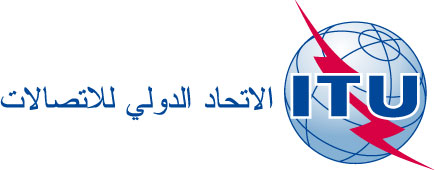 الوثيقة C19/146-A12 أغسطس 2019الأصل: بالإنكليزيةمذكرة من الأمين العاممذكرة من الأمين العامقائمة نهائية بالوثائققائمة نهائية بالوثائقجدول أعمال دورة المجلس لعام 2019C19/1الرؤساء ونواب الرؤساء في المجلسC19/110أمانة المجلسC19/109قائمة بالقرارات والمقرراتC19/144قائمة نهائية بالمشاركينC19/145تقرير اللجنة الدائمة للتنظيم والإدارةC19/107محضر موجز للجلسة العامة الافتتاحيةC19/111محضر موجز للجلسة العامة الأولىC19/112محضر موجز للجلسة العامة الثانيةC19/113محضر موجز للجلسة العامة الثالثةC19/114محضر موجز للجلسة العامة الرابعةC19/115محضر موجز للجلسة العامة الخامسةC19/116محضر موجز للجلسة العامة السادسةC19/117محضر موجز للجلسة العامة السابعةC19/118محضر موجز للجلسة العامة الثامنةC19/119محضر موجز للجلسة العامة التاسعةC19/120رقم الوثيقةالمصدرالعنوانموجهة إلىC19/1الأمين العاممشروع جدول أعمال دورة المجلس لعام 2019الجلسة العامةC19/2 (Rev.2)الأمين العامالمواعيد المقترحة لانعقاد دورات المجلس للأعوام 2020 و2021 و2022 ومدتهاالجلسة العامةC19/3الأمين العامقرارات المجلس ومقرراته التي انتهى مفعولهاالجلسة العامةC19/4الأمين العامتقرير عن مؤتمر المندوبين المفوضين العشرين (مؤتمر المندوبين المفوضين لعام 2018 (PP-18))الجلسة العامةC19/5الأمين العامالأعمال التحضيرية للمنتدى العالمي لسياسات الاتصالات/تكنولوجيا المعلومات والاتصالات لعام 2021الجلسة العامةC19/6الأمين العامأنشطة الاتحاد المتعلقة بالقرار 70 (المراجَع في دبي، 2018) والنهج الجديد للتخطيط لتحقيق المساواة بين الجنسين وتعميمهاالجلسة العامةC19/7 (Rev.1)الأمين العامتقرير عن التقدم المحرز بشأن مشروع مبنى مقر الاتحاداللجنةC19/8رئيس فريق العمل التابع للمجلسرئيس فريق العمل التابع للمجلس المعني بالقمة العالمية لمجتمع المعلومات وأهداف التنمية المستدامة (CWG-WSIS&SDG)الجلسة العامةC19/9الأمين العامالاستعراض السنوي للإيرادات والنفقاتاللجنةC19/10 (Rev.1)الأمين العامتنفيذ القرار 131 (المراجَع في دبي، 2018) - قياس تكنولوجيا المعلومات والاتصالات لبناء مجتمع معلومات جامع وشامل للجميعاللجنةC19/11الأمين العامالمتأخرات والحسابات الخاصة بالمتأخراتاللجنةC19/12رئيس فريق العمل التابع للمجلستقرير من فريق العمل التابع للمجلس والمعني باللغاتالجلسة العامةC19/13الأمين العامالتعديلات التي أُدخلت على العملية الانتخابيةالجلسة العامةC19/14 (Rev.1)الأمين العامتنفيذ القرار 154 (المراجَع في دبي، 2018) بشأن استعمال اللغات الرسمية الست في الاتحاد على قدم المساواةالجلسة العامةC19/15 (Add.1)الأمين العاممشروع ميزانية الاتحاد الدولي للاتصالات للفترة 2021-2020اللجنةC19/16الأمين العاماسترداد تكاليف معالجة بطاقات التبليغ عن الشبكات الساتليةاللجنةC19/17الأمين العاماليوم العالمي للاتصالات ومجتمع المعلوماتالجلسة العامةC19/18الأمين العامأنشطة الاتحاد الدولي للاتصالات بشأن تعزيز دوره في بناء الثقة والأمن في استعمال تكنولوجيا المعلومات والاتصالاتالجلسة العامةC19/19الأمين العامتقرير عن أحداث تليكوم العالمية للاتحادالجلسة العامةC19/20الأمين العامالمشاركة المؤقتة للكيانات المعنية بمسائل الاتصالات في أنشطة الاتحاد الدولي للاتصالاتاللجنةC19/21 (Rev.1)الأمين العامقائمة الترشيحات لمناصب رؤساء أفرقة العمل التابعة للمجلس وأفرقة الخبراء ونوابهمالجلسة العامةC19/22الأمين العامالتقرير السنوي الثامن للجنة الاستشارية المستقلة للإدارة (IMAC)اللجنةC19/23الأمين العامتغييرات في شروط الخدمة في النظام الموحد للأمم المتحدةاللجنةC19/24الأمين العامالأعمال التحضيرية للجمعية العالمية لتقييس الاتصالات لعام 2020 (WTSA-20)الجلسة العامةC19/25 (Rev.1-2)الأمين العامتقوية الحضور الإقليمياللجنةC19/26الأمين العاممتابعة القرار 146 (المراجَع في دبي، 2018): استعراض ومراجعة لوائح الاتصالات الدولية دورياًالجلسة العامةC19/27الأمين العامالأعمال التحضيرية لجمعية الاتصالات الراديوية لعام 2019 (RA-19) والمؤتمر العالمي للاتصالات الراديوية لعام 2019 (WRC-19)الجلسة العامةC19/28الأمين العاممشاريع خطط الاتحاد التشغيلية الرباعية المتجددة للفترة 2023-2020الجلسة العامةC19/29الأمين العامتنفيذ القرار 167 (المراجَع في دبي، 2018) - تعزيز وتنمية قدرات الاتحاد الدولي للاتصالات فيما يتعلق بالاجتماعات الإلكترونية والوسائل اللازمة لإحراز التقدم في أعمال الاتحاداللجنةC19/30الأمين العامالأعمال التحضيرية للمؤتمر العالمي لتنمية الاتصالات لعام 2021الجلسة العامةC19/31 (Rev.1)الأمين العامتحسين مِنَح الاتحاد وترويجها وتعزيزهااللجنةC19/32-رقم غير موزع-C19/33الأمين العامأنشطة الاتحاد المتصلة بالإنترنت: القرارات 101 و102 و133 و180الجلسة العامةC19/34الأمين العامصندوق تنمية تكنولوجيا المعلومات والاتصالات (ICT-DF)اللجنةC19/35 (Add.1)الأمين العامتقرير عن تنفيذ الخطة الاستراتيجية للاتحاد وعن أنشطة الاتحاد للفترة 2019-2018 (التقرير المرحلي السنوي للاتحاد)الجلسة العامةC19/36 (Rev.1)الأمين العامتقرير مرحلي يتضمن توصيات بشأن إمكانية مراجَعة المقرر 482 بخصوص بطاقات التبليغ عن الشبكات الساتلية غير المستقرة بالنسبة إلى الأرض المعقدة/الكبيرة وبطاقات التبليغ عن الشبكات الساتلية المستقرة بالنسبة إلى الأرض المعقدة للغايةاللجنةC19/37 (Rev.1-2)الأمين العامالجدول الزمني لمؤتمرات الاتحاد وجمعياته واجتماعاته المقبلة: 2022-2019الجلسة العامةC19/38 (Rev.1)الأمين العامتقرير عن تنفيذ القرار 191 (المراجَع في دبي، 2018) "استراتيجية تنسيق الجهود بين قطاعات الاتحاد الثلاثة"اللجنةC19/39الأمين العامطلبات الإعفاء من أي مساهمة مالية في تحمل النفقات المتصلة بالمشاركة في أعمال الاتحاد الدولي للاتصالاتاللجنةC19/40الأمين العامالمراجَعة الخارجية للحساباتاللجنةC19/41الأمين العامالمراجَعة الخارجية لحسابات تليكوم العالمي للاتحاد 2018اللجنةC19/42الأمين العامتقرير الإدارة المالية عن السنة المالية 2018اللجنةC19/43الأمين العاماختيار فئات المساهمة في تحمل نفقات الاتحاداللجنةC19/44الأمين العامتقرير المراجع الداخلي عن أنشطة المراجعة الداخليةاللجنةC19/45الأمين العامتدابير الكفاءةاللجنةC19/46الأمين العامالتزامات التأمين الصحي بعد انتهاء مدة الخدمة (ASHI)اللجنةC19/47الأمين العامتقرير عن حالة تنفيذ المقررين 600 و601 (الأرقام العالمية للنداء الدولي المجاني (UIFN) وأرقام تعرف جهة الإصدار (IIN)) الصادرين عن المجلساللجنةC19/48الأمين العامتقرير موجز عن أعمال الفريق الاستشاري للدول الأعضاء المعني بمشروع مبنى مقر الاتحاداللجنةC19/49 (Rev.1)الأمين العامتعيين أعضاء اللجنة الاستشارية المستقلة للإدارة (IMAC)اللجنةC19/50رئيس فريق العمل التابع للمجلستقرير رئيس فريق العمل التابع للمجلس والمعني بالموارد المالية والبشرية (CWG-FHR)اللجنةC19/51رئيس فريق العمل التابع للمجلستقرير رئيس فريق العمل التابع للمجلس والمعني بقضايا السياسات العامة الدولية المتعلقة بالإنترنت (CWG-INTERNET)الجلسة العامةC19/52الأمين العامتحسين الإدارة والمتابعة فيما يتعلق بمساهمة أعضاء القطاعات والمنتسبين والهيئات الأكاديمية في تحمّل نفقات الاتحاداللجنةC19/53الأمين العامتقرير شامل يتضمن معلومات مفصلة عن الأنشطة التي يضطلع بها الاتحاد وأعماله وإسهاماته في سياق تنفيذ نواتج القمة العالمية لمجتمع المعلومات وخطة التنمية المستدامة لعام 2030الجلسة العامةC19/54 (Rev.1)الأمين العاممجموعة الأمم المتحدة للتنمية المستدامة (UNSDG) وضريبة التنسيقاللجنةC19/55 (Rev.1)الأمين العاممكان وموعد انعقاد مؤتمر المندوبين المفوضين لعام 2022الجلسة العامةC19/56الأمين العامتنفيذ القرار الجديد الصادر عن مؤتمر المندوبين المفوضين لعام 2018 (PP-18) بشأن مشاركة الشركات الصغيرة والمتوسطة في أعمال الاتحاداللجنةC19/57الأمين العاماستراتيجية الاتحاد المتعلقة بالأشخاص والخطة الاستراتيجية للموارد البشرية (HRSP) للاتحاد للفترة 2023-2020اللجنةC19/58الأمين العامإحالة التقرير المقدم من الرئيس السابق لفريق الخبراء رفيع المستوى المعني بالبرنامج العالمي للأمن السيبرانيالجلسة العامةC19/59الأمين العامتقديم عروض لاختيار المراجع الخارجي للحساباتاللجنةC19/60الأمين العاممذكرات التفاهم التي لها تبعات مالية و/أو استراتيجيةاللجنةC19/61 (Corr.1)ALB، AUT، AZE، BEL، BIH، BUL، CZE، DNK، GEO، D، GRC، HNG، I، LVA، LTU، MLT، MDA، HOL، NOR، POL، ROU، RUS، SVK، E، S، SUI، TUR، UKR، G، CVAمساهمة من ألبانيا والنمسا وأذربيجان وبلجيكا والبوسنة والهرسك وبلغاريا والجمهورية التشيكية والدانمارك وجورجيا وألمانيا واليونان وهنغاريا وإيطاليا ولاتفيا وليتوانيا ومالطة ومولدوفا وهولندا والنرويج وبولندا ورومانيا والاتحاد الروسي والجمهورية السلوفاكية وإسبانيا والسويد وسويسرا 
وتركيا وأوكرانيا والمملكة المتحدة والفاتيكان - مقترح بشأن موضوع المشاورة المفتوحة المقبلة التي سيعقدها فريق العمل التابع للمجلس والمعني بقضايا السياسات العامة الدولية المتعلقة بالإنترنتالجلسة العامةC19/62USAمساهمة من الولايات المتحدة الأمريكية - الموضوعان المقترحان للمشاورات المفتوحة التي سيجريها فريق العمل التابع للمجلس والمعني بمسائل السياسات العامة الدولية المتعلقة بالإنترنت (CWG-INTERNET)الجلسة العامةC19/63
(Rev.1)USAمساهمة من الولايات المتحدة الأمريكية - مذكرات التفاهماللجنةC19/64AUSمساهمة من أستراليا - استرداد تكاليف معالجة بطاقات التبليغ عن الشبكات الساتلية غير المستقرة بالنسبة إلى الأرض: آراء بشأن الإجراء B واقتراح إنشاء فريق عمل للنظر في تعديل منهجية حساب الوحدات من أجل الأنظمة غير المستقرة بالنسبة إلى الأرضاللجنةC19/65CHNمساهمة من جمهورية الصين الشعبية - مقترح بشأن تعديل القرار 1379الجلسة العامةC19/66Bمساهمة من جمهورية البرازيل الاتحادية - موضوعان للمشاورات العامة لفريق العمل التابع للمجلس والمعني بمسائل السياسات العامة الدولية المتعلقة بالإنترنت (CWG-INTERNET)الجلسة العامةC19/67Bمساهمة من جمهورية البرازيل الاتحادية وكندا وجمهورية باراغواي - وضع مبادئ أخلاقية للأنشطة المضطلع بها في إطار الحملات الانتخابية قبل مؤتمرات المندوبين المفوضين للاتحادالجلسة العامةC19/68B، CANمساهمة من جمهورية البرازيل الاتحادية وكندا - توضيحات قانونية بخصوص دور الفريق الاستشاري لتقييس الاتصالات في إنشاء أفرقة إقليمية تابعة للجان دراسات قطاع تقييس الاتصالات وحقوق مشاركة أعضاء القطاعات والمنتسبين والهيئات الأكاديمية فيهاالجلسة العامةC19/69ZWEمساهمة من زمبابوي - اختصاصات فريق الخبراء المعني بلوائح الاتصالات الدولية (EG-ITR)الجلسة العامةC19/70 
(+ Cor.1-2)RUS، ARM، AZE، KGZ، TJK، UZBمساهمة من الاتحاد الروسي وجمهورية أرمينيا وجمهورية أذربيجان وجمهورية قيرغيزستان وجمهورية طاجيكستان وجمهورية أوزبكستان - مقترحات لمراجعة القرار 1332 (المعدَّل في 2016)الجلسة العامةC19/71
(+ Cor.1-2)RUS، ARM، AZE، KGZ، TJK، UZBمساهمة من الاتحاد الروسي وجمهورية أرمينيا وجمهورية أذربيجان وجمهورية قيرغيزستان وجمهورية طاجيكستان وجمهورية أوزبكستان - مقترحات بشأن مراجعة ودمج القرارين 1336 و1344الجلسة العامةC19/72
(+ Cor.1-2)RUS، ARM، AZE، BLR، KGZ، TJK، UZBمساهمة من الاتحاد الروسي وجمهورية أرمينيا وجمهورية أذربيجان وجمهورية بيلاروس وجمهورية قيرغيزستان وجمهورية طاجيكستان وجمهورية أوزبكستان - مقترحان بشأن عمل فريق العمل التابع للمجلس والمعني باللغاتالجلسة العامةC19/73
(+ Cor.1-2)RUS، ARM، AZE، KGZ، TJK، UZBمساهمة من الاتحاد الروسي وجمهورية أرمينيا وجمهورية أذربيجان وجمهورية قيرغيزستان وجمهورية طاجيكستان وجمهورية أوزبكستان - مقترح من أجل مراجَعة القرار 925 في ضوء مضمون القرار 741اللجنةC19/74
(+ Cor.1-2)RUS، ARM، AZE,BLR، KGZ، TJK، UZBمساهمة من الاتحاد الروسي وجمهورية أرمينيا وجمهورية أذربيجان وجمهورية بيلاروس وجمهورية قيرغيزستان وجمهورية طاجيكستان وجمهورية أوزبكستان - مشروع قرار جديد بشأن فريق الخبراء المعني بلوائح الاتصالات الدولية (EG-ITR)الجلسة العامةC19/75 (Rev.1 + Cor.1-2)RUS، ARM، AZE، KGZ، TJK، UZBمساهمة من الاتحاد الروسي وجمهورية أرمينيا وجمهورية أذربيجان وجمهورية قيرغيزستان وجمهورية طاجيكستان وجمهورية أوزبكستان - مقترحات لمراجعة القرار 1299 بشأن "وضع خطة استراتيجية للموارد البشرية"اللجنةC19/76
(+ Cor.1-2)RUS، ARM، AZE,BLR، KGZ، TJK، UZBمساهمة من الاتحاد الروسي وجمهورية أرمينيا وجمهورية أذربيجان وجمهورية بيلاروس وجمهورية قيرغيزستان وجمهورية طاجيكستان وجمهورية أوزبكستان - ضمان الحفاظ على مساهمات/هبات المشاركين في الاتحاد الموجودة في أبنية الاتحاد الحالية عند تنفيذ مشروع إنشاء المبنى الجديد لمقر الاتحاداللجنةC19/77-رقم غير موزع -C19/78ARG، BAH، B، CAN، USAمساهمة من الأرجنتين وكومنولث البهاما وجمهورية البرازيل الاتحادية وكندا والولايات المتحدة الأمريكية - مشروع مقرر بشأن المنتدى العالمي السادس لسياسات الاتصالات/تكنولوجيا المعلومات والاتصالاتالجلسة العامةC19/79ARG، BAH، B، CAN، MEX، USAمساهمة من الأرجنتين وكومنولث البهاما وجمهورية البرازيل الاتحادية وكندا والمكسيك والولايات المتحدة الأمريكية - مشروع قرار جديد بشأن فريق الخبراء المعني بلوائح الاتصالات الدولية (EG-ITR)الجلسة العامةC19/80ARG، B، CAN، MEX، PRG، USAمساهمة من الأرجنتين وجمهورية البرازيل الاتحادية وكندا والمكسيك وباراغواي والولايات المتحدة الأمريكية - مقترح لتعديل المقرر 563 بشأن فريق العمل التابع للمجلس والمعني بالموارد المالية والبشريةاللجنةC19/81ALGمساهمة من الجمهورية الجزائرية الديمقراطية الشعبية - اقتراح اختصاصات فريق الخبراء المعني بلوائح الاتصالات الدولية (EG-ITR)الجلسة العامةC19/82ALGمساهمة مقدمة من الجمهورية الجزائرية الديمقراطية الشعبية - اقتراح تعديل الملحق 1 بالقرار 1305 الصادر عن مجلس الاتحادالجلسة العامةC19/83ALGمساهمة من الجمهورية الجزائرية الديمقراطية الشعبية - مواضيع يُقترح تناولها في المنتدى العالمي القادم لسياسات الاتصالات/تكنولوجيا المعلومات والاتصالات (WTPF)الجلسة العامةC19/84ALGمساهمة من الجمهورية الجزائرية الديمقراطية الشعبية - المواضيع المقترحة للمشاورات المفتوحة التي سيجريها فريق العمل التابع للمجلس والمعني بقضايا السياسة العامة الدولية المتعلقة بالإنترنت (CWG-Internet)الجلسة العامةC19/85MEXمساهمة من المكسيك - مشروع مقرر المجلس بشأن المنتدى العالمي السادس لسياسات الاتصالات/تكنولوجيا المعلومات والاتصالات (WTPF)الجلسة العامةC19/86AUT، BUL، DNK، EST، FIN، D، GRC، LTU، LUX، MLT، MDA، NOR، POL، ROU، SVN، E، S، CZE، HOL، SVK، Gمساهمة مقدمة من النمسا، بلغاريا، الدانمارك، إستونيا، فنلندا، ألمانيا، اليونان، ليتوانيا، لكسمبرغ، مالطة، مولدوفـا، النرويج، بولندا، رومانيا، سلوفينيا، إسبانيا، السويد، الجمهورية التشيكية، هولندا، الجمهورية السلوفاكية، المملكة المتحدة - مقترح بشأن اختصاصات فريق الخبراء المعني بلوائح الاتصالات الدوليةالجلسة العامةC19/87ARGمساهمة من جمهورية الأرجنتين - إجراء محتمل للترويج لأعمال الاتحاد في صفوف الشركات الصغيرة والمتوسطةاللجنةC19/88AUT، BUL، CZE، DNK، EST، FIN، D، GRC، HNG، LTU، LUX، MLT، MDA، HOL، NOR، POL، ROU، SVK، SVN، E، S، Gمساهمة من النمسا وبلغاريا والجمهورية التشيكية والدانمارك وإستونيا وفنلندا وألمانيا واليونان وهنغاريا وليتوانيا ولكسمبرغ ومالطة ومولدوفا وهولندا والنرويج وبولندا ورومانيا والجمهورية السلوفاكية وسلوفينيا وإسبانيا والسويد والمملكة المتحدة - مقترح بشأن موضوع المنتدى العالمي المقبل لسياسات الاتصالاتالجلسة العامةC19/89CTIمساهمة من جمهورية كوت ديفوار - اختصاصات فريق الخبراء المعني بلوائح الاتصالات الدولية (EG-ITR)الجلسة العامةC19/90CTIمساهمة من جمهورية كوت ديفوار - تنفيذ القرار الجديد الصادر عن مؤتمر المندوبين المفوضين لعام 2018 (PP-18) بشأن مشاركة الشركات الصغيرة والمتوسطة في أعمال الاتحاداللجنةC19/91CTIمساهمة من جمهورية كوت ديفوار - تقرير بشأن صندوق تنمية تكنولوجيا المعلومات والاتصالات (ICT-DF)اللجنةC19/92CTIمساهمة من جمهورية كوت ديفوار - موضوع المشاورة المفتوحة المقبلة لفريق العمل التابع للمجلس المعني بمسائل السياسات العامة الدولية المتعلقة بالإنترنت (CWG-INTERNET)الجلسة العامةC19/93CTIمساهمة من جمهورية كوت ديفوار - الموضوع المقترح للمنتدى العالمي المقبل لسياسات الاتصالات/تكنولوجيا المعلومات والاتصالات (WTPF) الجلسة العامةC19/94CTIمساهمة من جمهورية كوت ديفوار - مدّة المنتدى العالمي لسياسات الاتصالات/تكنولوجيا المعلومات والاتصالات لعام 2021 وموعدهالجلسة العامةC19/95CTIمساهمة من جمهورية كوت ديفوار - تقرير الأمين العام بشأن تنفيذ القرار 131 (المراجَع في دبي، 2018) لمؤتمر المندوبين المفوضين اللجنةC19/96CTIمساهمة من جمهورية كوت ديفوار - تقرير الأمين العام بشأن تنفيذ القرار 131 (المراجَع في دبي، 2018) لمؤتمر المندوبين المفوضين اللجنةC19/97ARSمساهمة من المملكة العربية السعودية - مواضيع مقترحة للمشاورات المفتوحة لفريق العمل التابع للمجلس والمعني بقضايا السياسات العامة الدولية المتعلقة بالإنترنت (CWG-Internet)الجلسة العامةC19/98ARSمساهمة من المملكة العربية السعودية - إنشاء معهد لبناء القدرات في الاتحادالجلسة العامةC19/99EGY، ARS، UAEمساهمة من جمهورية مصر العربية والمملكة العربية السعودية والإمارات العربية المتحدة - مشـروع مقـرر جديـد: المنتدى العالمي السادس لسياسات الاتصالات/تكنولوجيا المعلومات والاتصالاتالجلسة العامةC19/100EGY، ARS، UAEمساهمة من جمهورية مصر العربية والمملكة العربية السعودية والإمارات العربية المتحدة - مساهمة بشأن معاودة الدعوة لاجتماع فريق خبراء يُعنى بلوائح الاتصالات الدوليةالجلسة العامةC19/101UAE، ARSمساهمة من الإمارات العربية المتحدة والمملكة العربية السعودية - تحسينات مقترحة في عمل مؤتمر المندوبين المفوضينالجلسة العامةC19/102UAE، ARSمساهمة من الإمارات العربية المتحدة والمملكة العربية السعودية - مقترح بشأن العمل المتعلق بأنشطة الخدمات المتاحة بحرية على الإنترنت (OTT)الجلسة العامةC19/103UAE، ARSمساهمة من الإمارات العربية المتحدة والمملكة العربية السعودية - تحديث المبادئ التوجيهية بشأن حماية الأطفال على الخطالجلسة العامةC19/104INDمساهمة من جمهورية الهند - مقترح بشأن التقرير عن التقدّم المحرَز في تنفيذ القرار 131 (المراجَع في دبي، 2018)اللجنةC19/105INDمساهمة من جمهورية الهند - مقترح بشأن متابعة وتنفيذ "التكليفات الموجهة إلى المجلس" بموجب قرارات ومقررات مؤتمر المندوبين المفوضين لعام 2018اللجنةC19/106الأمين العامتقرير خاص للمراجع الخارجي للحسابات – تناول حالة احتيال وقعت في الاتحاد الدولي للاتصالاتاللجنةC19/107رئيس اللجنة الدائمة للتنظيم والإدارةتقرير اللجنة الدائمة للتنظيم والإدارةاللجنةC19/108الأمين العامحالة احتيال في مكتب إقليمي - الوقائع والإجراءات التصحيحية المتخذة (الوثيقة INF/14 سابقاً)اللجنةC19/109الأمين العامأمانة المجلس-C19/110الأمين العامالرؤساء ونواب الرؤساء في المجلس-C19/111الأمين العاممحضر موجز للجلسة العامة الافتتاحيةالجلسة العامةC19/112الأمين العاممحضر موجز للجلسة العامة الأولىالجلسة العامةC19/113الأمين العاممحضر موجز للجلسة العامة الثانيةالجلسة العامةC19/114الأمين العاممحضر موجز للجلسة العامة الثالثةالجلسة العامةC19/115الأمين العاممحضر موجز للجلسة العامة الرابعةالجلسة العامةC19/116الأمين العاممحضر موجز للجلسة العامة الخامسةالجلسة العامةC19/117الأمين العاممحضر موجز للجلسة العامة السادسةالجلسة العامةC19/118الأمين العاممحضر موجز للجلسة العامة السابعةالجلسة العامةC19/119الأمين العاممحضر موجز للجلسة العامة الثامنةالجلسة العامةC19/120الأمين العاممحضر موجز للجلسة العامة التاسعة والأخيرةالجلسة العامةC19/121الأمين العامالقرار 1395 - خطط الاتحاد التشغيلية السنوية الرباعية المتجددة للفترة 2023-2020-C19/122الأمين العامالقرار 1396 - ميزانية الاتحاد الدولي للاتصالات لفترة السنتين 2021-2020-C19/123الأمين العامالقرار 1397 - تقرير الإدارة المالية للسنة المالية 2018-C19/124الأمين العامالقرار 1398 - شروط خدمة الموظفين المنتخبين في الاتحاد-C19/125الأمين العامالمقـرر 608 - عقد الجمعية العالمية المقبلة لتقييس الاتصالات (WTSA-20)-C19/126الأمين العامالمقـرر 609 - عقد المؤتمر العالمي المقبل لتنمية الاتصالات (WTDC-21)-C19/127الأمين العامالمقـرر 610 - عقد مؤتمر المندوبين المفوضين العادي المقبل-C19/128الأمين العامالمقـرر 611 - المنتدى العالمي السادس لسياسات الاتصالات/تكنولوجيا المعلومات والاتصالات-C19/129الأمين العامالمقـرر 612 - مواعيد انعقاد دورات المجلس للأعوام 2020 و2021 و2022 ومدتها-C19/130الأمين العامالمقرر 613 - المراجعة العامة في أعقاب وقوع حالة الاحتيال في مكتب إقليمي-C19/131الأمين العامالمقرر 614 - مراجعة حسابات الاتحاد-C19/132الأمين العامالمقرر 615 - تعيين أعضاء اللجنة الاستشارية المستقلة للإدارة (IMAC)-C19/133الأمين العامالمقـرر 616 - الحضور الإقليمي-C19/134الأمين العامالمقرر 617 - موعد انعقاد دورة المجلس الإضافية لعام 2019 ومدتها-C19/135الأمين العامالمقرر 618 - إلغاء الفوائد على المتأخرات والديون غير القابلة للاسترداد-C19/136الأمين العامالقرار 1305 (المعدَّل في 2019) - دور الفريق المكرس في تحديد قضايا السياسات العامة المتعلقة بالإنترنت-C19/137الأمين العامالقرار 1332 (المعدَّل في 2019) - دور الاتحاد الدولي للاتصالات في تنفيذ نواتج القمة العالمية لمجتمع المعلومات وخطة التنمية المستدامة لعام 2030-C19/138الأمين العامالقرار 1372 (المعدل في 2019) - فريق العمل التابع للمجلس والمعني باللغات (CWG-LANG)-C19/139الأمين العامالقرار 1379 (المعدل في 2019) - فريق الخبراء المعني بلوائح الاتصالات الدولية (EG-ITR)-C19/140الأمين العامالقرار 1336 (المعدَّل في 2019) - فريق العمل التابع للمجلس والمعني بقضايا السياسات العامة الدولية المتعلقة بالإنترنت (CWG-Internet)-C19/141الأمين العامالقرار 925 (المعدّل في 2019) - الشروط المالية لمشاركة الأمم المتحدة والوكالات المتخصصة والمنظمات الدولية الأخرى في مؤتمرات الاتحاد الدولي للاتصالات وجمعياته واجتماعاته-C19/142الأمين العامالمقرر 563 (المعدَّل في 2019) - فريق العمل التابع للمجلس والمعني بالموارد المالية والبشرية-C19/143الأمين العامالمقرر 482 (المعدَّل في 2019) - تطبيق استرداد التكاليف على معالجة بطاقات التبليغ عن الشبكات الساتلية-C19/144الأمين العامقائمة بالقرارات والمقررات-C19/145الأمين العامقائمة بالمشاركين-C19/146الأمين العامقائمة نهائية بالوثائق-